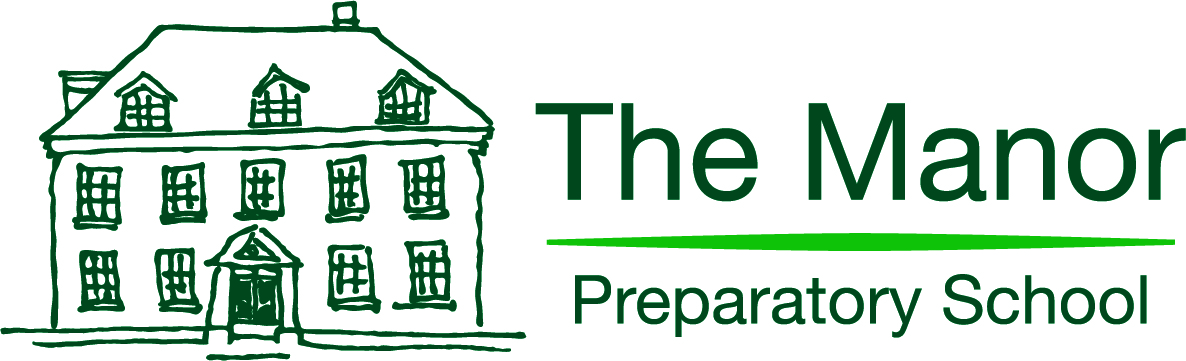 PRIVATE AND CONFIDENTIALApplication for Employment Thank you for your interest in The Manor Preparatory School.  Please complete all sections (including Personal Details and Recruitment of Ex-Offenders declaration) before submitting your application.  Our Recruitment of Ex-Offenders Policy can be found in our Recruitment Policy which is available to view here https://www.manorprep.org/MainFolder/Library-of-Policies/Recruitment-Policy-25-Sept-2018.pdf Please be aware that an offer of employment is conditional upon the School receiving a satisfactory Enhanced DBS Disclosure with Barred list (if working in regulated activity). Please see Part 2 of the application form for further information or visit https://www.gov.uk/government/collections/dbs-checking-service-guidance--2. Please either complete this form clearly in black ink or electronically.  CV’s will not be accepted in substitution for completed application forms.  If there is insufficient room in any section please continue on a separate sheet, clearly indicating the relevant section number at the top of the page.If you are short-listed for interview you will be contacted directly by telephone or email.  Unsuccessful applicants will be notified by email.  Please return completed applications to The HR Department, The Manor Preparatory School, Abingdon, Oxon OX13 6LN or email to hr@manorprep.org.  If you have any questions regarding the completion of this form, please contact the HR Officer.Katie Sillence01235 858478hr@manorprep.org PART ONEAll offers of employment are subject to:	Pre-employment immigration check	Satisfactory medical clearance	References satisfactory to the school	Proof of qualifications relevant to the post	A satisfactory certificate from the Disclosure and Barring Service	Overseas police check(s) where necessaryI declare the information I have given is, to the best of my knowledge, accurate and complete.Signed ………………………………………………..    Date ……………………………..THIS PAGE HAS BEEN LEFT BLANK DELIBERATELYPLEASE CONTINUE TO COMPLETE PART 2PART TWOCRIMINAL RECORDAny offer of employment is conditional upon the School obtaining an Enhanced Disclosure from the Disclosure and Barring Service (DBS) which the School considers to be satisfactory.  The School applies for an Enhanced check for Regulated Activity from the DBS (which includes a check of the Children’s Barred List) in respect to all positions at the School which amount to regulated activity.  It is unlawful for the School to employ anyone who is barred from working with children.  It is a criminal offence for any person who is barred from working with children to attempt to apply for a position at the School.  If you are successful in your application you will be required to complete an online DBS Disclosure Application Form.  Any information disclosed will be handled in accordance with any guidance and/or Code of Practice published by the DBS.The School is exempt from the Rehabilitation of Offenders Act 1974 and therefore all convictions, cautions, reprimands and final warnings (including those which would normally be considered as “spent” under the Act) must be declared, subject to the DBS filtering rules. Before answering the questions over the page please read the information on spent convictions and DBS filtering rules detailed in the School’s Recruitment of Ex-offenders Policy and/ or available on the DBS website: https://www.gov.uk/government/publications/dbs-filtering-guidance https://www.gov.uk/government/publications/dbs-list-of-offences-that-will-never-be-filtered-from-a-criminal-record-checkIf you have a criminal record this will not automatically debar you from employment; each case will be fairly and objectively assessed by the School in relation to the nature of the employment applied for, and the nature of the offence concerned.  Any member of staff, their family (if over 16), volunteer, agency/contract staff working at the school or any other adult coming into regular contact with the children or having unsupervised access to school premises, will not be employed or permitted to live or work on school premises if recruitment checks disclose that they have been convicted of an offence (including ‘spent’ offences) which indicate that they may be unsuitable to work with or have regular contact with children.Please note that any employer (where children are involved), whom we contact for a reference, will be asked to declare if you have been subject to any substantiated allegations or concerns, as defined by the Department of Education, that have been raised (whether formally or informally) about you relating to the safety and welfare of children and young people, and if so, the outcome.Before answering these questions, please see the information on spent convictions and the DBS filtering rules.If you have answered “yes” (Y) to questions 2, 3, 4, 5 or 6 above, please provide further details on a separate sheet.   Any information you provide in relation to yourself or other household members will be used solely for the purposes of compliance with the above legislation.   FULL NAME:POST APPLIED FOR:SENCO1. PERSONAL DETAILS1. PERSONAL DETAILS1. PERSONAL DETAILS1. PERSONAL DETAILS1. PERSONAL DETAILS1. PERSONAL DETAILS1. PERSONAL DETAILSTitle:Mr/Mrs/Miss/Dr/Other (please specify)Mr/Mrs/Miss/Dr/Other (please specify)Mr/Mrs/Miss/Dr/Other (please specify)Mr/Mrs/Miss/Dr/Other (please specify)Mr/Mrs/Miss/Dr/Other (please specify)Mr/Mrs/Miss/Dr/Other (please specify)Surname:Surname:Surname:Surname:Surname:Surname:Surname:Please list all previous surnames used:Please list all previous surnames used:Please list all previous surnames used:Please list all previous surnames used:Please list all previous surnames used:Please list all previous surnames used:Please list all previous surnames used:Forename:Forename:Forename:Middle name(s):Middle name(s):Middle name(s):Middle name(s):Current address:Postcode: Current address:Postcode: Current address:Postcode: Contact Numbers:  Please tick next to which method of contact you would prefer us to useContact Numbers:  Please tick next to which method of contact you would prefer us to useContact Numbers:  Please tick next to which method of contact you would prefer us to useContact Numbers:  Please tick next to which method of contact you would prefer us to useCurrent address:Postcode: Current address:Postcode: Current address:Postcode: Home:Home:Home:Current address:Postcode: Current address:Postcode: Current address:Postcode: Mobile:Mobile:Mobile:Current address:Postcode: Current address:Postcode: Current address:Postcode: Email:Email:Email:Next of Kin Name: Next of Kin Name: Next of Kin Name: Relationship to you:Relationship to you:Relationship to you:Relationship to you:Next of Kin Telephone Number:Next of Kin Telephone Number:Next of Kin Telephone Number:National Insurance Number:National Insurance Number:National Insurance Number:What is your current notice period?What is your current notice period?What is your current notice period?Are there any restrictions on you taking up employment in the UK?	YES/NOIf you have a work permit please provide the expiry date:Are there any restrictions on you taking up employment in the UK?	YES/NOIf you have a work permit please provide the expiry date:Are there any restrictions on you taking up employment in the UK?	YES/NOIf you have a work permit please provide the expiry date:Are there any restrictions on you taking up employment in the UK?	YES/NOIf you have a work permit please provide the expiry date:Are there any restrictions on you taking up employment in the UK?	YES/NOIf you have a work permit please provide the expiry date:Are there any restrictions on you taking up employment in the UK?	YES/NOIf you have a work permit please provide the expiry date:Are there any restrictions on you taking up employment in the UK?	YES/NOIf you have a work permit please provide the expiry date:Have you lived outside the UK, for over three months, during the last 5 years?	YES/NOIf so, you will need to supply a Police Certificate of Good Conduct from that country.Have you lived outside the UK, for over three months, during the last 5 years?	YES/NOIf so, you will need to supply a Police Certificate of Good Conduct from that country.Have you lived outside the UK, for over three months, during the last 5 years?	YES/NOIf so, you will need to supply a Police Certificate of Good Conduct from that country.Have you lived outside the UK, for over three months, during the last 5 years?	YES/NOIf so, you will need to supply a Police Certificate of Good Conduct from that country.Have you lived outside the UK, for over three months, during the last 5 years?	YES/NOIf so, you will need to supply a Police Certificate of Good Conduct from that country.Have you lived outside the UK, for over three months, during the last 5 years?	YES/NOIf so, you will need to supply a Police Certificate of Good Conduct from that country.Have you lived outside the UK, for over three months, during the last 5 years?	YES/NOIf so, you will need to supply a Police Certificate of Good Conduct from that country.Do you have a current UK driving licence?		YES/NODo you have a current UK driving licence?		YES/NODo you have a current UK driving licence?		YES/NODo you have a current UK driving licence?		YES/NODo you have a current UK driving licence?		YES/NODo you have a current UK driving licence?		YES/NODo you have a current UK driving licence?		YES/NOWhere did you hear about this vacancy? Where did you hear about this vacancy? Where did you hear about this vacancy? Where did you hear about this vacancy? Where did you hear about this vacancy? Where did you hear about this vacancy? Where did you hear about this vacancy? 2. EDUCATION AND QUALIFICATIONS2. EDUCATION AND QUALIFICATIONS2. EDUCATION AND QUALIFICATIONS2. EDUCATION AND QUALIFICATIONS2. EDUCATION AND QUALIFICATIONS2. EDUCATION AND QUALIFICATIONS2. EDUCATION AND QUALIFICATIONSPlease list below, in the relevant sections, all the establishments you have attended and any qualifications you have gained there.  It is important that dates show both month and year.  Please list below, in the relevant sections, all the establishments you have attended and any qualifications you have gained there.  It is important that dates show both month and year.  Please list below, in the relevant sections, all the establishments you have attended and any qualifications you have gained there.  It is important that dates show both month and year.  Please list below, in the relevant sections, all the establishments you have attended and any qualifications you have gained there.  It is important that dates show both month and year.  Please list below, in the relevant sections, all the establishments you have attended and any qualifications you have gained there.  It is important that dates show both month and year.  Please list below, in the relevant sections, all the establishments you have attended and any qualifications you have gained there.  It is important that dates show both month and year.  Please list below, in the relevant sections, all the establishments you have attended and any qualifications you have gained there.  It is important that dates show both month and year.  Secondary school(s) attendedSecondary school(s) attendedSecondary school(s) attendedSecondary school(s) attendedSecondary school(s) attendedSecondary school(s) attendedSecondary school(s) attendedName and locationName and locationDates attendedFrom (MM/YY)Dates attendedFrom (MM/YY)To (MM/YY)Qualifications attained (subject, level, grade)Qualifications attained (subject, level, grade)College(s) attendedCollege(s) attendedName and locationName and locationDates attendedFrom (MM/YY)Dates attendedFrom (MM/YY)To (MM/YY)Qualifications attained (subject, level, grade)Qualifications attained (subject, level, grade)Universities attendedUniversities attendedName and locationName and locationDates attendedFrom (MM/YY)Dates attendedFrom (MM/YY)To (MM/YY)Qualifications attained (subject, level, grade)Qualifications attained (subject, level, grade)Membership of professional bodies:Membership of professional bodies:Membership of professional bodies:Name of professional bodyLevelLevelQualificationQualificationDate AchievedDo you hold a PGCE? Do you hold a PGCE? YES/NOSubject: If the answer to the above is yes, have you completed your NQT year?If the answer to the above is yes, have you completed your NQT year?If the answer to the above is yes, have you completed your NQT year?If the answer to the above is yes, have you completed your NQT year?If the answer to the above is yes, have you completed your NQT year?YES/NODo you have qualified teacher status?Do you have qualified teacher status?Do you have qualified teacher status?Do you have qualified teacher status?Do you have qualified teacher status?YES/NOPlease supply your DfE reference numberPlease supply your DfE reference numberPlease supply your DfE reference numberPlease supply your DfE reference numberPlease supply your DfE reference number______/_____________Other courses:  Please list below any courses you have attended which are required for the position or are relevant to it (continue on a separate sheet if necessary)Other courses:  Please list below any courses you have attended which are required for the position or are relevant to it (continue on a separate sheet if necessary)Other courses:  Please list below any courses you have attended which are required for the position or are relevant to it (continue on a separate sheet if necessary)Other courses:  Please list below any courses you have attended which are required for the position or are relevant to it (continue on a separate sheet if necessary)Other courses:  Please list below any courses you have attended which are required for the position or are relevant to it (continue on a separate sheet if necessary)Other courses:  Please list below any courses you have attended which are required for the position or are relevant to it (continue on a separate sheet if necessary)Name of course, where completed and qualification attainedName of course, where completed and qualification attainedName of course, where completed and qualification attainedName of course, where completed and qualification attainedDate completed (MM/YY)Date completed (MM/YY)3. EMPLOYMENT HISTORY3. EMPLOYMENT HISTORY3. EMPLOYMENT HISTORY3. EMPLOYMENT HISTORY3. EMPLOYMENT HISTORYPlease supply a full history in date order (with start and end dates, specifying month and year) starting with your current/most recent employer first, of all employment, self-employment and any periods of unemployment since leaving secondary education.  You must provide, where appropriate, explanations for any periods not in employment, self-employment or further education/training and in each case reasons for leaving employment.  Please continue on a separate sheet if necessary.  Please supply a full history in date order (with start and end dates, specifying month and year) starting with your current/most recent employer first, of all employment, self-employment and any periods of unemployment since leaving secondary education.  You must provide, where appropriate, explanations for any periods not in employment, self-employment or further education/training and in each case reasons for leaving employment.  Please continue on a separate sheet if necessary.  Please supply a full history in date order (with start and end dates, specifying month and year) starting with your current/most recent employer first, of all employment, self-employment and any periods of unemployment since leaving secondary education.  You must provide, where appropriate, explanations for any periods not in employment, self-employment or further education/training and in each case reasons for leaving employment.  Please continue on a separate sheet if necessary.  Please supply a full history in date order (with start and end dates, specifying month and year) starting with your current/most recent employer first, of all employment, self-employment and any periods of unemployment since leaving secondary education.  You must provide, where appropriate, explanations for any periods not in employment, self-employment or further education/training and in each case reasons for leaving employment.  Please continue on a separate sheet if necessary.  Please supply a full history in date order (with start and end dates, specifying month and year) starting with your current/most recent employer first, of all employment, self-employment and any periods of unemployment since leaving secondary education.  You must provide, where appropriate, explanations for any periods not in employment, self-employment or further education/training and in each case reasons for leaving employment.  Please continue on a separate sheet if necessary.  Employment datesEmployment datesFrom (MM/YY)To MM/YY)Name and address of employerJob title and brief summary of main responsibilitiesReason for leaving3. EMPLOYMENT HISTORY (CONTINUED)3. EMPLOYMENT HISTORY (CONTINUED)3. EMPLOYMENT HISTORY (CONTINUED)Employment dates (continued)Employment dates (continued)From (MM/YY)To (MM/YY)Name and address of employerJob title and brief summary of main responsibilitiesReason for leaving3. EMPLOYMENT HISTORY – GAPSIf there are any gaps in your employment history, eg looking after children, sabbatical year, please give details.  3. EMPLOYMENT HISTORY – GAPSIf there are any gaps in your employment history, eg looking after children, sabbatical year, please give details.  3. EMPLOYMENT HISTORY – GAPSIf there are any gaps in your employment history, eg looking after children, sabbatical year, please give details.  3. EMPLOYMENT HISTORY – GAPSIf there are any gaps in your employment history, eg looking after children, sabbatical year, please give details.  3. EMPLOYMENT HISTORY – GAPSIf there are any gaps in your employment history, eg looking after children, sabbatical year, please give details.  DatesDatesReason for gap in employmentReason for gap in employmentReason for gap in employmentFrom (MM/YY)To MM/YY)Please continue on a separate sheet if necessaryPlease continue on a separate sheet if necessaryPlease continue on a separate sheet if necessaryPlease continue on a separate sheet if necessaryPlease continue on a separate sheet if necessary4.  REASONS FOR LEAVING YOUR CURRENT ROLE5.  LEISURE/NON-WORK ACTIVITIES5.  LEISURE/NON-WORK ACTIVITIESOutline particular interests you have outside work.  Outline particular interests you have outside work.  6. EXISTING CONTACTS WITHIN THE SCHOOL6. EXISTING CONTACTS WITHIN THE SCHOOLIn accordance with our Equal Opportunities Policy, and to ensure an unbiased selection process, please indicate if you know or are related to any existing employees at the school, and if so, how you know/are related to them.  In accordance with our Equal Opportunities Policy, and to ensure an unbiased selection process, please indicate if you know or are related to any existing employees at the school, and if so, how you know/are related to them.  Name and position at the schoolRelationship to you (friend, neighbour, sister)7.  SUPPORTING INFORMATION 7.  SUPPORTING INFORMATION Please give your reasons for applying for this post and say why you believe you are suitable for the position.  Study the job description and person specification and describe any experience and skills you have gained in other jobs or similar environments which demonstrate your ability and attitude to undertake the duties of this post.  Continue on a separate sheet if necessary.Please give your reasons for applying for this post and say why you believe you are suitable for the position.  Study the job description and person specification and describe any experience and skills you have gained in other jobs or similar environments which demonstrate your ability and attitude to undertake the duties of this post.  Continue on a separate sheet if necessary.8.  REFEREES 8.  REFEREES Please supply the names and contact details of three people we may contact for references.  One of these must be your current or most recent employer as stated in ‘Keeping Children Safe in Education – September 2019’.  If you have worked with children in the past please include this employer as one of your referees.  Referees should not be a relative, someone known to you solely as a friend or a Manor employee.  The school reserves the right to take up references from any previous employer or request further references if the above advice is not taken in to account when providing a referee.Please supply the names and contact details of three people we may contact for references.  One of these must be your current or most recent employer as stated in ‘Keeping Children Safe in Education – September 2019’.  If you have worked with children in the past please include this employer as one of your referees.  Referees should not be a relative, someone known to you solely as a friend or a Manor employee.  The school reserves the right to take up references from any previous employer or request further references if the above advice is not taken in to account when providing a referee.Referee 1Name:Full address:Telephone number:Email:How do you know this person?Occupation:May we approach this referee prior to interview?Referee 2Name:Full address:Telephone number:Email:How do you know this person?Occupation:May we approach this referee prior to interview?Referee 3Name:Full address:Telephone number:Email:How do you know this person?Occupation:May we approach this referee prior to interview?Have you worked with children during your employment?YES/NOHave you undertaken volunteer work involving children?YES/NOPERSONAL INFORMATIONPERSONAL INFORMATIONThese sheets will be detached from your application form before the short-listing process and held separately in a confidential file.  This information will enable us to record and monitor information in connection with equal opportunities and is necessary to ensure our school complies with its Safer Recruitment obligations, as required of all schools by the Government.These sheets will be detached from your application form before the short-listing process and held separately in a confidential file.  This information will enable us to record and monitor information in connection with equal opportunities and is necessary to ensure our school complies with its Safer Recruitment obligations, as required of all schools by the Government.First name(s) Surname:Position applied for: Position applied for: Date of birth: Date of birth: Nationality: Nationality: Special equipment or adjustments required: Special equipment or adjustments required: Current salary   £ Please list any other allowances Current salary   £ Please list any other allowances Previous address(es)Previous address(es)Previous address(es)Previous address(es)Previous address(es)Previous address(es)Previous address(es)Previous address(es)Previous address(es)If you have been resident at your current address for less than five years, please provide all previous addresses during that period.  Please continue on a separate sheet, if necessary.If you have been resident at your current address for less than five years, please provide all previous addresses during that period.  Please continue on a separate sheet, if necessary.If you have been resident at your current address for less than five years, please provide all previous addresses during that period.  Please continue on a separate sheet, if necessary.If you have been resident at your current address for less than five years, please provide all previous addresses during that period.  Please continue on a separate sheet, if necessary.If you have been resident at your current address for less than five years, please provide all previous addresses during that period.  Please continue on a separate sheet, if necessary.If you have been resident at your current address for less than five years, please provide all previous addresses during that period.  Please continue on a separate sheet, if necessary.If you have been resident at your current address for less than five years, please provide all previous addresses during that period.  Please continue on a separate sheet, if necessary.If you have been resident at your current address for less than five years, please provide all previous addresses during that period.  Please continue on a separate sheet, if necessary.If you have been resident at your current address for less than five years, please provide all previous addresses during that period.  Please continue on a separate sheet, if necessary.Full address and postcodeResident at this address:FromMM/YYToMM/YYFromMM/YYToMM/YYDECLARATIONS AND SIGNATURE – PLEASE ENSURE THIS SECTION IS FULLY COMPLETED BY TICKING THE RELEVANT SECTIONS BELOW AS APPROPRIATE AS INCOMPLETE APPLICATIONS WILL NOT BE CONSIDERED.   Y    NI am aware that the post for which I am applying is exempt from the Rehabilitation of Offenders Act 1974.  I am aware therefore that I am required to declare any pending prosecutions or convictions, any existing cautions, reprimands, final warnings and bind-overs, including those regarded as ‘spent’. THIS MEANS THAT ALL CONVICTIONS, CAUTIONS, REPRIMANDS, FINAL WARNING AND BIND-OVERS INCLUDING THOSE THAT ARE PENDING OR THOSE REGARDED AS ‘SPENT’ MUST BE DECLARED EVEN IF I BELIEVE THAT THEY HAVE BEEN DELETED FROM POLICE RECORDS. Have you ever been barred from working with children (i.e. does your name appear on the DBS Barring List)? Have you ever been cautioned for, convicted of, or charged with any of the offences against children or adults listed in Table A of the Disqualification under the Childcare Act 2006? For further information, please visit https://assets.publishing.service.gov.uk/government/uploads/system/uploads/attachment_data/file/741597/APPENDICES-Disqualification_under_the_childcare_act_statguidance__4_.pdf Have you ever been subject to any order relating to care of children listed in Table B of the Disqualification under the Childcare Act 2006? For further information, please visit https://assets.publishing.service.gov.uk/government/uploads/system/uploads/attachment_data/file/741597/APPENDICES-Disqualification_under_the_childcare_act_statguidance__4_.pdfHave you ever had registration refused or cancelled in relation to childcare or children’s homes, or been prohibited from private fostering?Have you ever been cautioned for, convicted of, or charged with any offence committed overseas which would constitute a relevant offence for the purposes of disqualification in the UK?	I am medically fit to work with children (I know of no reasons, on grounds of mental or physical health, why I am not able to discharge the responsibilities of this post)I understand my responsibility to safeguard children, and I am aware that I must notify the Head immediately of anything that may affect my suitability to work with children.    I will ensure that I notify the school immediately of any convictions, cautions, court orders, reprimands or warnings I may receive. SIGNATURE: ……………………………………………………………………………………………...   Date: ………………………………………………………………………………………………………..SIGNATURE: ……………………………………………………………………………………………...   Date: ………………………………………………………………………………………………………..SIGNATURE: ……………………………………………………………………………………………...   Date: ………………………………………………………………………………………………………..